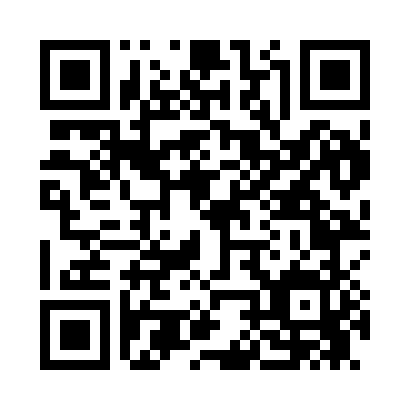 Prayer times for Amish, Iowa, USAWed 1 May 2024 - Fri 31 May 2024High Latitude Method: Angle Based RulePrayer Calculation Method: Islamic Society of North AmericaAsar Calculation Method: ShafiPrayer times provided by https://www.salahtimes.comDateDayFajrSunriseDhuhrAsrMaghribIsha1Wed4:366:031:044:578:069:332Thu4:356:021:044:578:079:343Fri4:336:011:044:578:089:364Sat4:315:591:044:588:099:375Sun4:305:581:044:588:109:396Mon4:285:571:044:588:119:407Tue4:275:561:044:598:129:418Wed4:255:551:044:598:139:439Thu4:245:541:044:598:149:4410Fri4:225:521:044:598:159:4611Sat4:215:511:045:008:169:4712Sun4:195:501:045:008:179:4913Mon4:185:491:045:008:189:5014Tue4:165:481:045:018:199:5215Wed4:155:471:045:018:209:5316Thu4:135:461:045:018:219:5417Fri4:125:451:045:018:229:5618Sat4:115:451:045:028:239:5719Sun4:095:441:045:028:249:5920Mon4:085:431:045:028:2510:0021Tue4:075:421:045:038:2610:0122Wed4:065:411:045:038:2710:0323Thu4:055:411:045:038:2810:0424Fri4:045:401:045:048:2910:0525Sat4:035:391:045:048:3010:0626Sun4:025:391:045:048:3010:0827Mon4:015:381:045:048:3110:0928Tue4:005:371:055:058:3210:1029Wed3:595:371:055:058:3310:1130Thu3:585:361:055:058:3410:1231Fri3:575:361:055:068:3410:13